Members of the European Parliament mployment and Social Affairs Committee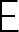 Rue Wiertz 601050 Brussels2023. március 27. 8 európai ágazati munkáltató közös üzenete a szociális párbeszéd megerősítéséről szóló állásfoglalásra irányuló indítványtervezetrőlTisztelt Európai Parlamenti Képviselő úr!Az európai ágazati munkáltatói szervezetként erősen elkötelezettek vagyunk az európai és nemzeti szintű konstruktív ágazati szociális párbeszéd mellett, és ezért szeretnénk közösen hozzájárulni az Európai Parlament Foglalkoztatási és Szociális Bizottságában a jelenleg tárgyalt állásfoglalási indítvány tervezethez.  A következő fő üzenetekre összpontosítunk: Az ágazati szociális párbeszéd és a kollektív tárgyalások alapvető fontosságúak az ágazatainkban, az európai szociális modell és a szociális piacgazdaság kulcsfontosságú elemei a változások kezelése, valamint a versenyképes, rugalmas és befogadó munkaerőpiacok biztosítása érdekében. A szociális partnerek autonómiáját teljes mértékben biztosítani kell munkájuk végzése során, az ágazati szociális párbeszéd folytatásától a megállapodások és/vagy közös nyilatkozatok megtárgyalásáig.A tagállamoknak a konzultációt követően a szociális partnerekkel szoros együttműködésben törekedniük kell a kollektív tárgyalások megerősítésére nemzeti ágazati és vállalati szinten, a kapacitásépítésre összpontosítva, tiszteletben tartva a szociális partnerek autonómiáját, valamint a különböző nemzeti kollektív tárgyalási rendszereket és hagyományokat. E megközelítés részeként egyértelműen különbséget kell tenni a szociális partnereknek és más nem kormányzati szervezeteknek nyújtott kapacitásépítési támogatás között. Ezt a kérdést a következő pénzügyi időszakra vonatkozó közös rendelkezésekről szóló rendeletről és az ESZA+-rendeletről szóló viták során fel kell vetni. Az európai ágazati munkaadói szervezetek (és szakszervezetek) máris komoly aggályokat fogalmaztak meg az ágazati szociális párbeszéd bizottságok megszervezésére javasolt alternatív megközelítéssel kapcsolatban, különösen a többéves, projektalapú" finanszírozás gondolatával kapcsolatban, amely veszélyeztetheti a szociális partnerek autonómiáját és a megfelelő eredmények elérésére való képességüket. A finanszírozás biztonságának és kiszámíthatóságának hiánya szintén veszélyeztetheti egyes bizottságok fennmaradását.A nemzeti politikai döntéshozóknak a szociális partnerekkel szorosan együttműködve és velük konzultálva kell törekedniük a kollektív tárgyalások nagyobb mértékű lefedettségének elérésére, mivel egyértelműen bebizonyosodott, hogy az erős szociális partnerséggel és a kollektív tárgyalások nagyobb mértékű elterjedtségével rendelkező országok általában rugalmasabb munkaerőpiacokkal, alacsonyabb munkanélküliséggel és az alacsonyan fizetett munkavállalók alacsonyabb arányával rendelkeznek. Mindazonáltal határozottan ellenezzük, hogy a kollektív tárgyalások lefedettségére vonatkozó európai célt 2030-ra 90%-ban határozzák meg (7. bekezdés). E cél kitűzése nem csak egyértelműen sérti a szociális partnerek autonómiáját, de megnyitja az utat a politikai beavatkozás előtt a bérek meghatározásában Európa-szerte és jóval túlmutat azon, amiről az európai intézmények már megállapodtak a megfelelő minimálbérről szóló irányelvvel. Sok uniós országban a szociális partnerek a nemzeti szabályok szerint eltérhetnek a magasabb szinten kötött kollektív szerződésektől, ezért a magasabb szinten kötött kollektív szerződésektől való eltérés bizonyos helyzetekre való korlátozása a szociális partnerek autonómiájába való beavatkozást jelent. A szociális partnerekkel folytatott konzultáció gazdasági, szociális és foglalkoztatási politikáról elengedhetetlen, ugyanakkor az is fontos, hogy az ajánlásokat és álláspontokat ténylegesen figyelembe vegyék az uniós politika kialakításakor.A munka új és változatos formáinak szerepét a dinamikus, befogadó és rugalmas munkaerőpiacok lehetővé tételében teljes mértékben el kell ismerni. Az európai ágazati szociális partnereként szeretnénk emlékeztetni arra, hogy a munka egyes formái, mint például a részmunkaidő, a határozott idejű szerződések és a munkaerő-kölcsönzés már megfelelő módon a szociális párbeszéd és a kollektív munkaszerződések hatálya alá tartoznak. Az uniós tagállamoknak úgy kell átültetniük a megfelelő minimálbérekről szóló uniós irányelvet, hogy az teljes mértékben elismerje és tiszteletben tartsa a nemzeti kollektív tárgyalási gyakorlatokat és a szociális partnerek autonómiáját a minimálbérek kollektív munkaszerződésekben történő megállapításában.Az Európai Bizottságnak tartózkodnia kell attól, hogy új jogszabályokat javasoljon a munkavállalók tájékoztatása és a velük való konzultáció terén. Új jogszabályok bevezetése további terhet ró a vállalatokra, különösen a kkv-kra, és így akadályozza versenyképességüket, valamint innovációs és minőségi munkahelyek biztosítására való képességüket. nhelyett inkább a meglévő jogszabályok nemzeti szintű végrehajtásának javítására kell összpontosítanunk. Ide tartozik a 2009-es európai üzemi tanácsi irányelv is, amelyet jelenlegi formájában megfelelőnek tartunk.Az Európai Bizottságnak teljes mértékben tiszteletben kell tartani az európai szociális partnerek közötti megállapodásokat mind ágazatközi, mind ágazati szinten, valamint a szociális partnerek megállapodásainak a Szerződés rendelkezéseivel összhangban történő végrehajtását.A közbeszerzési szabályok felülvizsgálatára vonatkozó bármilyen konzekvenciának átfogó megközelítésen kell alapulnia, egyensúlyt teremtve a szociális dimenzióra való figyelem és a következők szükségessége közöttA dokumentum gépi fordítással készült.